Областное государственное бюджетное учреждение дополнительного профессионального образования 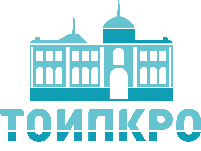 «Томский областной институт повышения квалификации и переподготовки работников образования»Кафедра непрерывного повышения профессионального мастерства и методического сопровождения педагоговМежрегиональный конкурс «ПУТЕШЕСТВИЕ В МИР ПРОФЕССИЙ»Приглашаем   педагогов, обучающихся и воспитанников образовательных организаций всех видов принять участие в межрегиональном конкурсе «ПУТЕШЕСТВИЕ В МИР ПРОФЕССИЙ». Сроки проведения конкурса: с 22 января 2021 г. по 01 апреля 2021 г.К конкурсу допускаются работы только в электронном виде в формате JPEG (фото, сканкопии). Фото и скан-копии должны быть хорошего качества - не размытые, чёткие, не засвеченные, без лишних надписей. Работа конкурса организуется по двум направлениям: Для обучающихся и воспитанников.Работы должны соответствовать теме конкурса и возрасту участника. Детская работа должна выполняться участниками конкурса самостоятельно (дошкольникам допускается разумная помощь взрослых).Тематика авторских конкурсных работ не ограничивается, вы можете выбрать одну из обозначенных тем или предложить свою: «Профессии моего будущего»; «Атлас новых профессий»; «Профессиональные традиции моей семьи»; «Есть такая профессия»; «Профессии в погонах» - о военных профессиях, профессиях МЧС и силовых структур; о мирных профессиях «с погонами» - прокуратура, налоговая служба, служба приставов, таможенная служба и др. В конкурсной работе могут быть представлены профессии, ремёсла коренных малочисленных народов, проживающих в вашем регионе, их национально-культурное наследие. Номинации для детей:- «Рисунок»- «Творческая работа» (поделка)- «Тематическая работа/Литературное творчество»- «Презентация» - авторская презентация (не скаченная из Интернета), желательно оформить ее своими фотографиями, рисунками и др.- «Фоторепортаж» - интересные, необычные фотографии, фотоотчеты (оригиналы) - от 3 до 5 фотографий, объединенных общей тематикой. Описание работы обязательно (не более 0,5 стр.).Для педагогов.К участию в конкурсе принимаются индивидуальные работы педагогических работников по профориентации, о трудовой деятельности, профессиях, карьере. В конкурсной работе должны присутствовать материалы, подтверждающие проведение конкурсного мероприятия. Номинации для педагогов:- «Тематическое занятие (мероприятие, урок)» - по организации учебных, игровых, досуговых, программ и праздников для детей дошкольного и школьного возраста.‒ «Проектная деятельность». ‒ «Презентация» - творческий отчет педагога о проведенных тематических мероприятиях или занятиях по тематике конкурса. Участники представляют авторскую презентацию (не скаченную из Интернета). Фото и скан-копии должны быть хорошего качества - не размытые, чёткие, без лишних надписей. Все электронные материалы должны находиться в отдельной папке (имя папки: Ф.И.О. автора, ОУ).Организаторы Конкурса вправе учредить дополнительные номинации.Для участия необходимо подать заявку в электронном виде:Заявки и конкурсные материалы (+ копия платежных документов организационного взноса)  до 22 марта 2021 г.  в электронном виде направляются на эл. адрес: voroninazm@mail.ru.Стоимость услуг определяется на основе калькуляции и составляет 200 руб. для индивидуальной работы и 400 руб. для командной работы.Итоги конкурса подводятся по возрастным группам. Победители и призеры в каждой номинации награждаются дипломами I, II, III степени.  На сайте ТОИПКРО публикуется общий рейтинг участников.  Педагогам, подготовившим к конкурсу 5 и более участников, вручается благодарственное письмо. С полной информацией по конкурсу вы можете ознакомиться на сайте ТОИПКРО по ссылке: https://toipkro.ru/index.php?act=departments&page=133.Координатор конкурса: Воронина Зинаида Михайловна, тел. (3822) 90-20-54№Ф.И.О.  участникаКласс/группа/ занимаемая должностьООНоминацияНазвание работыФ.И.О. руководителя (если имеется)Контактная информация